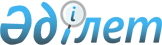 Жергілікті бюджеттен қаржыландырылатын ұйымдар жұмыскерлерінің лауазымдық айлықақыларына жергілікті бюджет қаражаты есебінен ынталандыру үстемеақыларын белгілеу туралыАқмола облысы Атбасар аудандық мәслихатының 2024 жылғы 26 наурыздағы № 8С 14/3 шешімі. Ақмола облысының Әділет департаментінде 2024 жылғы 2 сәуірде № 8744-03 болып тіркелді
      "Азаматтық қызметшілерге, мемлекеттік бюджет қаражаты есебінен ұсталатын ұйымдардың қызметкерлеріне, қазыналық кәсіпорындардың қызметкерлеріне еңбекақы төлеу жүйесі туралы" Қазақстан Республикасы Үкіметінің 2015 жылғы 31 желтоқсандағы № 1193 қаулысының 5-тармағының 3)-тармақшасына сәйкес, Атбасар аудандық мәслихаты ШЕШІМ ҚАБЫЛДАДЫ:
      1. Атбасар ауданының әкімдігі айқындаған тәртібі мен шарттарында жергілікті бюджеттен қаржыландырылатын ұйымдар жұмыскерлерінің лауазымдық айлықақыларына жергілікті бюджет қаражаты есебінен 30 пайыз мөлшерінде ынталандыру үстемеақылары белгіленсін.
      2. Осы шешiм оның алғашқы ресми жарияланған күнінен кейін күнтізбелік он күн өткен соң қолданысқа енгізіледі және 2024 жылғы 1 қаңтардан бастап туындаған құқықтық қатынастарға қолданылады.
					© 2012. Қазақстан Республикасы Әділет министрлігінің «Қазақстан Республикасының Заңнама және құқықтық ақпарат институты» ШЖҚ РМК
				
      Атбасар аудандық мәслихатының төрағасы

Н.Рахимов
